Week 5: 18/5/’20 – 22/5/’20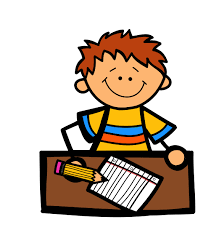 *You will find all the educational websites that are mentioned in this plan on the 3rd/4th class blog on the school website under ‘Classroom Resources’*Enjoy the weekend. Take a well-earned break. All the best, Ms. Hickey.Monday:Gaeilge: Bua na Cainte: ‘Siopadóireacht’- Page 141.Léigh ‘San Ollmhargadh’ and fill in the grammar box- *Example: Ar thóg sí? Thóg sí, Níor thóg síComplete Q’s 1-10 in your copy.*Example: 2. Chuaigh Mamaí go dtí an baile mór.                   3. Ní raibh Daidí in éineacht le Mamaí.Leabhar Litrithe- Go to ‘Siopadóireacht’ and finish any spelling activities you have left. Maths: Mental Maths- Mon. and Mon. Problem Week 33 and correct when you are finished.Tables Champion- Continue to do a page every week until book is complete. Today start with ‘Monday’.IXL: https://ie.ixl.com/signinClick ‘learn with an example’ to start you off with each task.3rd class- Level E: Look at the tasks I have highlighted under ‘Division’ and ‘Patterns’.4th class- Level F: Look at the tasks I have highlighted under ‘Time’ and ‘Probability and Statistics’- You can have a look at the ‘Time 1 and 2’ and ‘Chance’ chapters in Mathemagic to help you. English: SpellBound- Start learning the spellings and doing the activities for Week 30- Do the test on Friday. Get someone to ask you them.*Seesaw: Login and have a look at the activity I assigned for today. *Online Writing Activity: You can start your 100 Word Challenge- submit for review by Friday please.S.E.S.E: See below. You can pick 2- 3 days this week that you will spend some time on S.E.S.E. and/or Project work. *Wellness Week: Try an activity today.Tuesday:Gaeilge: Bua na Cainte: Page 142- Léigh an dán and write it into your Gaeilge copy. Draw pictures to go with it.Page 143- Complete the page- Líon na Bearnaí- use the penguin to help you!Grammar box- Drop the ‘h’ for Gach Lá and Amárach*Remember: The vowel in the verb- tells you the ending:aou = ann, faidh    ie = eann, fidh*Example: Thóg sí, Tógann sí, Tógfaidh síUse the grammar box to help you fill in Scríobh na hAbairtí.Maths: Mental Maths- Tues. and Tues. Problem Week 33 and correct when you are finished. Tables Champion- ‘Tuesday’.Log in to IXL Maths and try some of the suggested activities that are highlighted. English: SpellBound- Continue learning the spellings and doing the activities for Week 30.Reading Zone- Read Unit 28 ‘Seán Mc Sharry Climbs over the Clouds’ and do Activities A), B) and C) on Page 117 in literacy skills copy.Novel: Continue Reading. You can login to Oxford Owl. Click the pink tab on top of screen called ‘My class login’. You can start or continue an e-book of your choice.*Seesaw: Login today and you will be able to hear me talk through this week’s Reading Zone Unit. I will talk about some important words in the story and how to answer some of the activities. *Wellness Week: Try an activity today.Wednesday:Gaeilge: Bua na Cainte: Page 144.Léigh ‘An Siopa Spóirt’.Answer Q’s 1-10 in your copy. Use the sentences and the picture to help you!*Example: 1. Bhí an siopadóir taobh thiar den chuntar.Maths: Mental Maths- Wed. and Wed. Problem Week 33 and correct when you are finished.Tables Champion- ‘Wednesday’.Log in to IXL Maths and try some of the suggested activities.*Online Activity: Try the ‘Daily 10’ to practice tables.*Seesaw: Login today. You will see the second activity for this week. Give it a go!English: SpellBound- Continue learning the spellings and doing the activities for Week 30.Reading Zone- Re-read Unit 28 ‘Seán Mc Sharry Climbs over the Clouds’ and do Activities D) and E) on Page 118 in literacy skills copy.Novel: Continue reading and choose a novel task from the - ‘Wreck of the Zanzibar’ activities pdf on the school website or write a brief summary of your eBook so far.*Wellness Week: Try an activity today.Thursday:Gaeilge: Bua na Cainte: Page 145.Complete the page.Léigh ‘An Nuacht’ agus ‘An Aimsir‘- Answer Q’s 1-10 in your copy.          *Remember: An ndeachaigh? Chuaigh / Ní dheachaigh*Example: 2. Ní dheachaigh Oisín go dtí an baile mór.*Watch ‘RTÉ Home School Hub’- 11amMaths: Mental Maths- Thurs. and Thurs. Problem Week 33 and correct when you are finished.Tables Champion- ‘Thursday’.Log in to IXL Maths and try some of the suggested activities.English: SpellBound- Continue learning the spellings and doing the activities for Week 30- Do the test tomorrow. Get someone to ask you them.Reading Zone- Do Activities F) (bullet points or paragraph) and G) (research an athlete’s diet to help you) from Page 118 in literacy skills copy. Novel: Continue reading or Oxford Owl e-book.*Wellness Week: Try an activity today.Friday:Gaeilge: Bua na Cainte: Pages 146 and 147- ‘An Bradán Feasa’.Draw the pictures from Page 146 in your copy and label them.Freagair na Ceisteanna- Answer Q’s 1-6 in your copy. Use the picture on Page 147 to help you make sentences.*Example: 1. Bhí an ghrian ag spalpadh anuas.Fill in the ‘Bí ag Scríobh’. Use the pictures at the end of the page to help you.*Watch ‘Cúla4 ar Scoil’ (TV- 10am or online).Mental Maths- test yourself by doing the ‘Friday Review’.Do your SpellBound test for this week- get someone to correct it for you.Pick some questions from a MatheMagic chapter that we’ve done and do them as a test. You could pick Q’s from the same topic as IXL this week.Novel- Read a few pages today or read Oxford Owl e-book.S.E.S.E.- Spend a bit of time on S.E.S.E and/or Project work today.*Wellness Week: Try an activity today.S.E.S.E. and Project Work: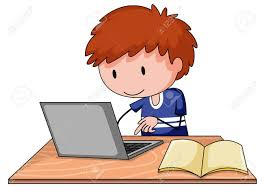 * This week, there is a History chapter that I would like you to read. I will give some suggested activities from the workbook that you can try. You do not have to do this every week. It is an option.*This week’s chapter = Princess Hase of JapanSmall World History textbook - Read Unit 12: Princess Hase of JapanActivity book – Complete Page 28 A) and C).*I know that some of you are completing your ‘Project Work’. This is an optional activity and you do not have to do it. *If you have finished your project, you can e-mail it to me and I can put them all on the school website at a later stage.*Remember: You do not have to do it every day and you can start now and finish it at the end of June. There is no rush with it!*It’s a great way of practicing research and typing skills and you will be so proud of the work you have put in at the end of it.*Take a look at the document on ‘Project Work’ for some ideas to get you thinking. *Have fun!